Propositions de travail pour la semaine du 27 au 30 avrilNous allons  travailler sur le thème du printemps.L’écrit :  Ecrire la date sur le calendrier. Ecrire les mots sur le thème du printemps et nommer les lettres. (fiches jointes).L’oral :  Ecoute de l’histoire « La fleur qui dérange » racontée par Alysa sur le thème de la différence https://www.youtube.com/watch?v=g9Jc-afm4QMLe nombre :  Jeu « Associer une collection de points et le nombre écrit en chiffre ». Suite : Mettre tous les jetons dans un petit sac, votre enfant pioche le jeton et dit ce qu’il voit : je vois le nombre 5 et je dis 5 ; je reconnais le nombre de points et je dis combien il y a de points. Le loto des nombres  (fiches jointes) : à faire plusieurs fois dans la semaine. Soit en utilisant les planches avec les doigts soit en utilisant les planches avec les points.Formes et grandeurs : Reproduire avec les cotons-tiges les différents modèles sur le thème du printemps.Le défi de la semaine : 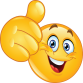  M’envoyer une photo avec 3 objets verts. Divers :  Chanson : Apprendre la chanson « Le petit printemps  » de Jean-Marc Versini  https://www.youtube.com/watch?v=_CQ-lnQc7AY Pâte à sel : Fabriquer une fleur en pâte à sel et former les lettres pour écrire le mot PRINTEMPS. 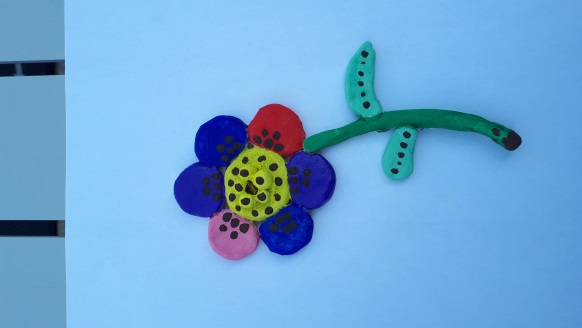 Voici la mienne : Arts visuels : Peindre un rouleau de papier toilette, le coller en bas d’une feuille. Puis construire des fleurs en collant des bouchons. Tracer à la peinture verte les tiges et les feuilles. Décorer en dessinant d’autres petites fleurs. Si vous n’avez pas de peinture les feutres et les crayons de couleur seront très bien aussi.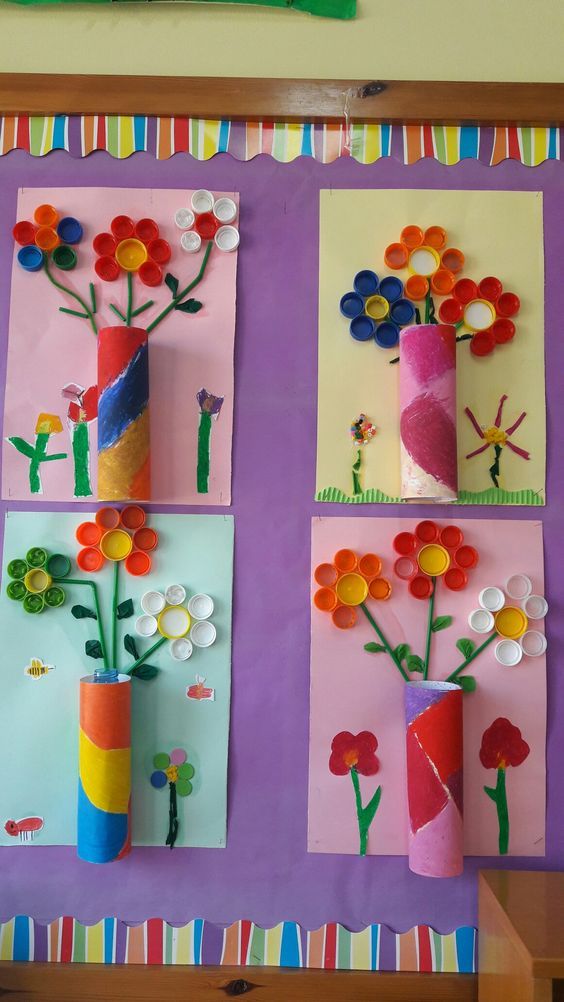 